Αριθμός Πρωτοκόλλου: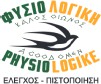 "ΦΥΣΙΟΛΟΓΙΚΗ" (GR-BIO-02) ΔΙΑΧΕΙΡΙΣΗ ΠΟΙΟΤΗΤΑΣ ΚΑΤΑ ΠΡΟΤΥΠΟ EN ISO/IEC 17065 (Έντυπο Φ.1.α)Οργανισμός Ελέγχου – Πιστοποιήσεις Προϊόντων Βιολογικής Γεωργίας - Προαγωγή Αειφόρου Ανάπτυξης Κύπρου & Ι. Πετρίδη 65, 593 00 Αλεξάνδρεια, Τηλέφωνο: 2333024440, Fax: 2333024440e-mail: info@physiologike.gr, web : www.physiologike.grΒΑΣΙΚΗ ΑΙΤΗΣΗ ΕΝΤΑΞΗΣΠροσωπικά Στοιχεία ΕπιχειρηματίαΕΠΩΝΥΜΟΔ.Ο.Υ.	ΝΟΜΟΣΟΝΟΜΑΑ.Φ.Μ.ΔΙΕΥΘΥΝΣΗΤΗΛΕΦΩΝΟΟΝΟΜΑ ΠΑΤΡΟΣΑ.Δ.Τ.Τ.Κ.	E-mailΣτοιχεία ΕπιχείρησηςΕΠΩΝΥΜIA	ΟΜΑΔΑ ΠΑΡΑΓΩΓΩΝ	ΤΗΛΕΦΩΝΟΔΡΑΣΤΗΡΙΟΤΗΤΑΑ.Φ.Μ.ΔΙΕΥΘΥΝΣΗE-mail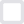 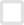 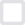 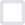 Ιστορικό ΕπιχείρισηςΣτην παρούσα αίτηση έχω επίσης επισυνάψει:Έγκριση 7η / Έκδοση 02/10/2023Εισήγηση Υπεύθυνου Τμήματος Ελέγχου(υπογραφή)Εισήγηση Υπεύθυνου Τμήματος Πιστοποίησης(υπογραφή)ΑΡΙΘΜΟΣ ΑΠΟΦΑΣΗΣ ΕΓΚΡΙΣΗΣ ΑΙΤΗΣΗΣ:ΕΓΓΡΙΣΗ ΜΕ ΣΦΡΑΓΙΔΑ & ΥΠΟΓΡΑΦΗ ΓΕΝΙΚΟΥ ΔΙΕΥΘΥΝΤΗ:ΙΓΝΑΤΙΑΔΟΥ Κ. ΑΝΑΣΤΑΣΙΑΟ ΔΗΛΩΝ	Ο ΠΑΡΑΛΑΒΩΝ	ΗΜΕΡΟΜΗΝΙΑΈγκριση 7η / Έκδοση 02/10/2023Στοιχεία Νόμιμου Εκπροσώπου ΕπιχείρησηςΕΠΩΝΥΜΟ	Α.Δ.Τ.ΔΙΕΥΘΥΝΣΗΟΝΟΜΑ	Α.Φ.Μ.ΤΗΛΕΦΩΝΟΟΝΟΜΑ ΠΑΤΡΟΣ	Δ.Ο.Υ.Πεδίο ΠιστοποίησηςE-mailΦΥΤΙΚΗ ΠΑΡΑΓΩΓΗ	ΧΟΝΤΡΕΜΠΟΡΙΟ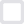 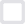 ΥΠΕΡΓΟΛΑΒΙΑ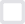 ΕΙΣΑΓΩΓΗ ΑΠΟ ΤΡΙΤΕΣ ΧΩΡΕΣΖΩΙΚΗ ΠΑΡΑΓΩΓΗ	ΛΙΑΝΙΚΟ ΕΜΠΟΡΙΟΜΕΤΑΠΟΙΗΣΗΑΛΛΗ ΔΡΑΣΤΗΡΙΟΤΗΤΑΠιστοποιούσασταν από άλλον οργανισμό μέχρι τώρα;Επωνυμία ΟΕ&Π: Δραστηριότητα:NAIOXI 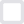 Πιστοποιείτε ταυτόχρονα άλλη παραγωγική δραστηριότητα σε άλλο οργανισμό;NAI 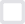 OXI Έχει ανασταλεί / ανακληθεί η πιστοποίηση σας στο παρελθόν;NAI 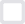 OXI Υπάρχει συγγένεια με εργαζόμενο της Φυσιολογική;NAI 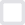 OXI Yπεύθυνη δήλωση επιχείρησης φυτικής παραγωγής (Έντυπο Φ 1.7)NAI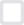 ΟΧΙ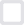 Yπεύθυνη δήλωση επιχείρησης ζωικής παραγωγής (Έντυπο Φ 1.7)NAI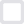 ΟΧΙ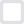 Yπεύθυνη δήλωση επιχείρησης παρασκευαστικής δράσης / Εισαγωγής βιολογικών προϊόντων από τρίτες χώρες (Έντυπο Φ1.7)NAI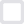 ΟΧΙ